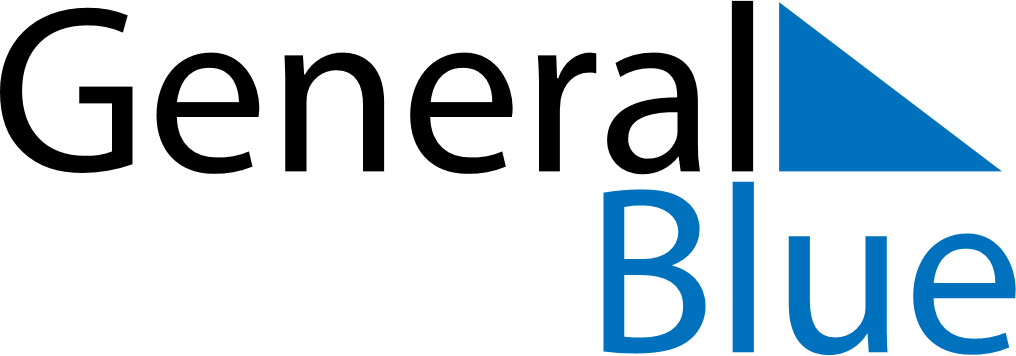 May 2029May 2029May 2029MonacoMonacoSundayMondayTuesdayWednesdayThursdayFridaySaturday12345Labour Day6789101112Ascension Day1314151617181920212223242526Whit Monday2728293031Corpus Christi